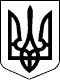 УКРАЇНАХМІЛЬНИЦЬКА РАЙОННА РАДАВІННИЦЬКОЇ ОБЛАСТІРОЗПОРЯДЖЕННЯвід 29.03.2021 р. № 48-рПро затвердження актів приймання-передачі майна Козятинській міській та Уланівській сільській раді	Відповідно до статті 55 Закону України «Про місцеве самоврядування в Україні», рішення 3 сесії районної ради 8 скликання від 16.01.2021 р.  Про передачу об’єкта комунальної власності та прав засновника юридичної особи КП «Козятинська центральна районна лікарня Козятинської районної ради» Козятинській міській раді № 61, рішення 3 сесії районної ради 8 скликання від 16.01.2021 р.  Про внесення змін до рішення Козятинської районної ради та передачу об’єкта спільної комунальної власності та прав засновника юридичної особи КЗ «Козятинська централізована бібліотечна система» № 64, рішення 3 сесії районної ради 8 скликання від 16.01.2021 р.  Про скасування рішення районної ради та передачу об’єкта спільної комунальної власності та прав засновника юридичної особи  КУ «Козятинський районний трудовий архів» № 65, рішення 3 сесії районної ради 8 скликання від 16.01.2021 р.  Про скасування рішення районної ради та передачу об’єкта спільної комунальної власності та прав засновника юридичної особи районного КП «Проектно-виробничий архітектурно-планувальний центр» № 68, рішення 3 сесії районної ради 8 скликання від 16.01.2021 р.  Про передачу об’єкта спільної комунальної власності комунальної установи «Дитячо-юнацька спортивна школа «Колос» за адресою: с.Козятин, вул.Миру, 84 зі спільної комунальної власності територіальних громад Хмільницького району до комунальної власності Глуховецької селищної ради № 70: Затвердити акт приймання-передачі цілісного майнового комплексуКП «Козятинська центральна районна лікарня Козятинської районної ради» до комунальної власності Козятинської міської ради, яка представляє інтереси Козятинської територіальної громади (Додається).Затвердити акт приймання-передачі майна КЗ «Козятинська централізована бібліотечна система» до комунальної власності Козятинської міської ради, яка представляє інтереси Козятинської територіальної громади (Додається).Затвердити акт приймання-передачі майна КУ «Козятинський районний трудовий архів» до комунальної власності Козятинської міської ради, яка представляє інтереси Козятинської територіальної громади (Додається).Затвердити акт приймання-передачі майна КП «Проектно-виробничий архітектурно-планувальний центр» до комунальної власності Козятинської міської ради, яка представляє інтереси Козятинської територіальної громади, (Додається).Затвердити акт приймання-передачі майна КП «Дитячо-юнацька спортивна школа «Колос» до комунальної власності Глуховецької сільської ради, яка представляє інтереси Глуховецької територіальної громади, (Додається).Дане розпорядження внести на затвердження сесії Хмільницької районної ради.Контроль за виконанням залишаю за собою.Голова районної ради                            Ю.СЛАБЧУКВик. Болюбаш Є. А.